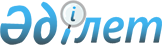 О внесении изменений и дополнения в решение Алакольского районного маслихата от 25 декабря 2017 года № 24-5 "О бюджетах города Ушарал и сельских округов Алакольского района на 2018-2020 годы"Решение Алакольского районного маслихата Алматинской области от 2 мая 2018 года № 34-1. Зарегистрировано Департаментом юстиции Алматинской области 16 мая 2018 года № 4705
      В соответствии с пунктом 4 статьи 106 Бюджетного кодекса Республики Казахстан от 4 декабря 2008 года, подпунктом 1) пункта 1 статьи 6 Закона Республики Казахстан от 23 января 2001 года "О местном государственном управлении и самоуправлении в Республике Казахстан", Алакольский районный маслихат РЕШИЛ:
      1. Внести в решение Алакольского районного маслихата "О бюджетах города Ушарал и сельских округов Алакольского района на 2018-2020 годы" от 25 декабря 2017 года № 24-5 (зарегистрирован в Реестре государственной регистрации нормативных правовых актов № 4500, опубликован 01 февраля 2018 года в Эталонном контрольном банке нормативных правовых актов Республики Казахстан) следующие изменения и дополнение:
      пункты 1, 2, 4, 7, 8, 9 указанного решения изложить в новой редакции:
      "2.Утвердить бюджет Кабанбайского сельского округа на 2018-2020 годы, согласно приложениям 4, 5 и 6 к настоящему решению соответственно, в том числе на 2018 год в следующих объемах:
      1) доходы 99004 тысячи тенге, в том числе:
      налоговые поступления 25912 тысячи тенге;
      неналоговые поступления 0 тенге;
      поступления от продажи основного капитала 0 тенге;
      поступления трансфертов 73092 тысячи тенге, в том числе:
      целевые текущие трансферты 38170 тысяч тенге;
      целевые трансферты на развитие 0 тенге;
      субвенции 34922 тысячи тенге;
      2) затраты 99004 тысячи тенге;
      3) чистое бюджетное кредитование 0 тенге, в том числе:
      бюджетные кредиты 0 тенге;
      погашение бюджетных кредитов 0 тенге;
      4) сальдо по операциям с финансовыми активами 0 тенге;
      5) дефицит (профицит) бюджета (-) 0 тенге;
      6) финансирование дефицита (использование профицита) бюджета 0 тенге.";
      "4. Утвердить бюджет Достыкского сельского округа на 2018-2020 годы, согласно приложениям 10, 11 и 12 к настоящему решению соответственно, в том числе на 2018 год в следующих объемах:
      1) доходы 120664 тысячи тенге, в том числе:
      налоговые поступления 17726 тысяч тенге;
      неналоговые поступления 0 тенге;
      поступления от продажи основного капитала 0 тенге;
      поступления трансфертов 102938 тысяч тенге, в том числе:
      целевые текущие трансферты 96312 тысячи тенге;
      целевые трансферты на развитие 0 тенге;
      субвенции 6626 тысяч тенге;
      2) затраты 120664 тысячи тенге;
      3) чистое бюджетное кредитование 0 тенге, в том числе:
      бюджетные кредиты 0 тенге;
      погашение бюджетных кредитов 0 тенге;
      4) сальдо по операциям с финансовыми активами 0 тенге;
      5) дефицит (профицит) бюджета (-) 0 тенге;
      6) финансирование дефицита (использование профицита) бюджета 0 тенге.";
      "7. Утвердить бюджет Жагатальского сельского округа на 2018-2020 годы, согласно приложениям 19, 20 и 21 к настоящему решению соответственно, в том числе на 2018 год в следующих объемах:
      1) доходы 17162 тысячи тенге, в том числе:
      налоговые поступления 3793 тысячи тенге;
      неналоговые поступления 0 тенге;
      поступления от продажи основного капитала 0 тенге;
      поступления трансфертов 13369 тысяч тенге, в том числе:
      целевые текущие трансферты 0 тенге;
      целевые трансферты на развитие 0 тенге;
      субвенции 13369 тысяч тенге;
      2) затраты 17162 тысячи тенге;
      3) чистое бюджетное кредитование 0 тенге, в том числе:
      бюджетные кредиты 0 тенге;
      погашение бюджетных кредитов 0 тенге;
      4) сальдо по операциям с финансовыми активами 0 тенге;
      5) дефицит (профицит) бюджета (-) 0 тенге;
      6) финансирование дефицита (использование профицита) бюджета 0 тенге.";
      "8. Утвердить бюджет Кольбайского сельского округа на 2018-2020 годы, согласно приложениям 22, 23 и 24 к настоящему решению соответственно, в том числе на 2018 год в следующих объемах:
      1) доходы 55814 тысячи тенге, в том числе:
      налоговые поступления 3715 тысяч тенге;
      неналоговые поступления 0 тенге;
      поступления от продажи основного капитала 0 тенге;
      поступления трансфертов 52099 тысяч тенге, в том числе:
      целевые текущие трансферты 35034 тысячи тенге;
      целевые трансферты на развитие 0 тенге;
      субвенции 17065 тысяч тенге;
      2) затраты 55814 тысячи тенге;
      3) чистое бюджетное кредитование 0 тенге, в том числе:
      бюджетные кредиты 0 тенге;
      погашение бюджетных кредитов 0 тенге;
      4) сальдо по операциям с финансовыми активами 0 тенге;
      5) дефицит (профицит) бюджета (-) 0 тенге;
      6) финансирование дефицита (использование профицита) бюджета 0 тенге.";
      "9. Утвердить бюджет Акжарского сельского округа на 2018-2020 годы, согласно приложениям 25, 26 и 27 к настоящему решению соответственно, в том числе на 2018 год в следующих объемах:
      1) доходы 60494 тысячи тенге, в том числе:
      налоговые поступления 2698 тысяч тенге;
      неналоговые поступления 0 тенге;
      поступления от продажи основного капитала 0 тенге;
      поступления трансфертов 57796 тысяч тенге, в том числе:
      целевые текущие трансферты 42436 тысяч тенге;
      целевые трансферты на развитие 0 тенге;
      субвенции 15360 тысяч тенге;
      2) затраты 60494 тысячи тенге;
      3) чистое бюджетное кредитование 0 тенге, в том числе:
      бюджетные кредиты 0 тенге;
      погашение бюджетных кредитов 0 тенге;
      4) сальдо по операциям с финансовыми активами 0 тенге;
      5) дефицит (профицит) бюджета (-) 0 тенге;
      6) финансирование дефицита (использование профицита) бюджета 0 тенге.";
      дополнить указанное решение пунктом 13-1 следующего содержания:
      "13-1. Предусмотреть в бюджете города Ушарал на 2018 год объем бюджетных изъятий в районный бюджет в сумме 41613 тысячи тенге.".
      2. Приложение 4, 10, 19, 22, 25 к указанному решению изложить в новой редакции согласно приложениям 1, 2, 3, 4, 5 к настоящему решению соответственно.
      3.Контроль за исполнением настоящего решения возложить на постоянную комиссию Алакольского районного маслихата "По депутатскому представительству, бюджета, экономики, соблюдению законности, правовой защите и связи с общественными организациями".
      4. Настоящее решение вводится действие с 1 января 2018 года. Бюджет Кабанбайского сельского округа на 2018 год Бюджет Достыкского сельского округа на 2018 год Бюджет Жагаталского сельского округа на 2018 год Бюджет Кольбайского сельского округа на 2018 год Бюджет Акжарского сельского округа на 2018 год
					© 2012. РГП на ПХВ «Институт законодательства и правовой информации Республики Казахстан» Министерства юстиции Республики Казахстан
				
      Председатель сессии Алакольского районного маслихата 

О. Ахметов

      Секретарь Алакольского районного маслихата 

С. Жабжанов
Приложение 1 к решению Алакольского районного маслихата от "02" мая 2018 года № 34-1 "О внесении изменений и дополнения в решение Алакольского районного маслихата от 25 декабря 2017 года № 24-5"О бюджетах города Ушарал и сельских округов Алакольского района на 2018-2020 годы"
Приложение 4 к решению Алакольского районного маслихата от "25" декабря 2017 года № 24-5"О бюджетах города Ушарал и сельских округов Алакольского района на 2018-2020 годы"
Категория
Категория
Категория
Категория
Сумма (тысяч тенге)
Класс
Класс
Класс
Сумма (тысяч тенге)
Подкласс 
Подкласс 
Сумма (тысяч тенге)
Наименование
Наименование
Сумма (тысяч тенге)
1. Доходы
99 004
1
Налоговые поступления
25 912
01
Подоходный налог 
17 041
2
Индивидуальный подоходный налог
17 041
04
Hалоги на собственность
8 871
1
Налог на имущество 
174
3
Земельный налог
457
4
Hалог на транспортные средства
8 240
4
Поступления трансфертов 
73 092
02
Трансферты из вышестоящих органов государственного управления
73 092
3
Трансферты из районного (города областного значения) бюджета
73 092
Функциональная группа
Функциональная группа
Функциональная группа
Функциональная группа
Функциональная группа
Сумма (тысяч тенге)
Функциональная подгруппа
Функциональная подгруппа
Функциональная подгруппа
Функциональная подгруппа
Сумма (тысяч тенге)
Администратор бюджетных программ
Администратор бюджетных программ
Администратор бюджетных программ
Сумма (тысяч тенге)
Программа
Программа
Сумма (тысяч тенге)
Наименование
Сумма (тысяч тенге)
2. Затраты
99 004
01
Государственные услуги общего характера
25 304
1
Представительные, исполнительные и другие органы, выполняющие общие функции государственного управления
25 304
124
Аппарат акима города районного значения, поселка, села, сельского округа
25 304
001
Услуги по обеспечению деятельности акима города районного значения, поселка, села, сельского округа
24 804
022
Капитальные расходы государственного органа
500
04
Образование
56 565
1
Дошкольное воспитание и обучение
55 359
124
Аппарат акима города районного значения, поселка, села, сельского округа
55 359
004
Дошкольное воспитание и обучение и организация медицинского обслуживания в организациях дошкольного воспитания и обучения
55 359
2
Начальное, основное среднее и общее среднее образования
1 206
124
Аппарат акима города районного значения, поселка, села, сельского округа
1 206
005
Организация бесплатного подвоза учащихся до школы и обратно в сельской местности
1 206
07
Жилищно-коммунальное хозяйство
3 209
3
Благоустройство населенных пунктов
3 209
124
Аппарат акима города районного значения, поселка, села, сельского округа
3 209
008
Освешение улиц населенных пунктов
2 129
009
Обеспечение санитарии населенных пунктов
390
011
Благоустройство и озеленение населенных пунктов
690
12
Транспорт и коммуникации
2 926
1
Автомобильный транспорт
2 926
124
Аппарат акима города районного значения, поселка, села, сельского округа
2 926
013
Обеспечение функционирования автомобильных дорог в городах районного значения, поселках, селах, сельских округах
2 926
13
Прочие
11 000
124
Аппарат акима города районного значения, поселка, села, сельского округа
11 000
040
Реализация мероприятий для решение вопросов обустройства населенных пунктов в реализацию мер по содействию экономическому развитию регионов в рамках Программы развитие регионов до 2020 года
11 000
3.Чистое бюджетное кредитование 
0 
Бюджетные кредиты
0
Категория
Категория
Категория
Категория
Сумма (тысяч тенге)
Класс
Класс
Класс
Сумма (тысяч тенге)
Подкласс
Подкласс
Сумма (тысяч тенге)
Наименование
Наименование
Сумма (тысяч тенге)
5
Погашение бюджетных кредитов
0
01
Погашение бюджетных кредитов
0
1
Погашение бюджетных кредитов, выданных из государственного бюджета
0
Категория 
Категория 
Категория 
Категория 
Категория 
 

Сумма

(тысяч тенге)
Класс
Класс
Класс
Класс
 

Сумма

(тысяч тенге)
Подкласс
Подкласс
Подкласс
 

Сумма

(тысяч тенге)
Наименование
Наименование
 

Сумма

(тысяч тенге)
4. Сальдо по операциям с финансовыми активами 
0
Приобретение финансовых активов 
0
13
Прочие
0
Категория
Категория
Категория
Категория
 

Сумма

(тысяч тенге)
Класс
Класс
Класс
 

Сумма

(тысяч тенге)
Подкласс
Подкласс
 

Сумма

(тысяч тенге)
Наименование
Наименование
 

Сумма

(тысяч тенге)
5. Дефицит (профицит) бюджета
0
6. Финансирование дефицита (использование профицита) бюджета
0
7
Поступления займов
0
Функциональная группа
Функциональная группа
Функциональная группа
Функциональная группа
Функциональная группа
 

Сумма

(тысяч тенге)
Функциональная подгруппа
Функциональная подгруппа
Функциональная подгруппа
Функциональная подгруппа
 

Сумма

(тысяч тенге)
Администратор бюджетных программ
Администратор бюджетных программ
Администратор бюджетных программ
 

Сумма

(тысяч тенге)
Программа
Программа
 

Сумма

(тысяч тенге)
Наименование
 

Сумма

(тысяч тенге)
16
Погашение займов
0
1
Погашение займов
0
452
Отдел финансов района (города облостного значения)
0
008
Погашение долга местного исполнительного органа перед вышестоящим бюджетом 
0Приложение 2 к решению Алакольского районного маслихата от "02" мая 2018 года № 34-1 "О внесении изменений и дополнения в решение Алакольского районного маслихата от 25 декабря 2017 года № 24-5 "О бюджетах города Ушарал и сельских округов Алакольского района на 2018-2020 годы"
Приложение 10 к решению Алакольского районного маслихата от "25" декабря 2017 года № 24-5"О бюджетах города Ушарал и сельских округов Алакольского района на 2018-2020 годы"
Категория
Категория
Категория
Категория
Сумма (тысяч тенге)
Класс
Класс
Класс
Сумма (тысяч тенге)
Подклас 
Подклас 
Сумма (тысяч тенге)
Наименование
Сумма (тысяч тенге)
1. Доходы
120 664
1
Налоговые поступления
17 726
01
Подоходный налог 
8 601
2
Индивидуальный подоходный налог
8 601
04
Hалоги на собственность
9 125
1
Налог на имущество 
129
3
Земельный налог
1 938
4
Hалог на транспортные средства
7 058
4
Поступления трансфертов 
102 938
02
Трансферты из вышестоящих органов государственного управления
102 938
3
Трансферты из районного (города областного значения) бюджета
102 938
Функциональная группа
Функциональная группа
Функциональная группа
Функциональная группа
Функциональная группа
Сумма (тысяч тенге)
Функциональная подгруппа
Функциональная подгруппа
Функциональная подгруппа
Функциональная подгруппа
Сумма (тысяч тенге)
Администратор бюджетных программ
Администратор бюджетных программ
Администратор бюджетных программ
Сумма (тысяч тенге)
Программа
Программа
Сумма (тысяч тенге)
Наименование
Сумма (тысяч тенге)
2. Затраты
120 664
01
Государственные услуги общего характера
21 510
1
Представительные, исполнительные и другие органы, выполняющие общие функции государственного управления
21 510
124
Аппарат акима города районного значения, поселка, села, сельского округа
21 510
001
Услуги по обеспечению деятельности акима города районного значения, поселка, села, сельского округа
21 010
022
Капитальные расходы государственного органа
500
04
Образование
96 312
1
Дошкольное воспитание и обучение
96 312
124
Аппарат акима города районного значения, поселка, села, сельского округа
96 312
004
Дошкольное воспитание и обучение и организация медицинского обслуживания в организациях дошкольного воспитания и обучения
96 312
07
Жилищно-коммунальное хозяйство
2 842
3
Благоустройство населенных пунктов
2 842
124
Аппарат акима города районного значения, поселка, села, сельского округа
2 842
008
Освешение улиц населенных пунктов
1 961
009
Обеспечение санитарии населенных пунктов
311
011
Благоустройство и озеленение населенных пунктов
570
3.Чистое бюджетное кредитование 
0 
Бюджетные кредиты
0
Категория
Категория
Категория
Категория
Сумма(тысяч тенге)
Класс
Класс
Класс
Сумма(тысяч тенге)
Подкласс
Подкласс
Сумма(тысяч тенге)
Наименование
Наименование
Сумма(тысяч тенге)
5
Погашение бюджетных кредитов
0
01
Погашение бюджетных кредитов
0
1
Погашение бюджетных кредитов, выданных из государственного бюджета
0
Категория 
Категория 
Категория 
Категория 
Категория 
 

Сумма

(тысяч тенге)
Класс
Класс
Класс
Класс
 

Сумма

(тысяч тенге)
Подкласс
Подкласс
Подкласс
 

Сумма

(тысяч тенге)
Наименование
Наименование
 

Сумма

(тысяч тенге)
4. Сальдо по операциям с финансовыми активами 
0
Приобретение финансовых активов 
0
13
Прочие
0
Категория
Категория
Категория
Категория
 

Сумма

(тысяч тенге)
Класс
Класс
Класс
 

Сумма

(тысяч тенге)
Подкласс
Подкласс
 

Сумма

(тысяч тенге)
Наименование
Наименование
 

Сумма

(тысяч тенге)
5. Дефицит (профицит) бюджета
0
6. Финансирование дефицита (использование профицита) бюджета
0
7
Поступления займов
0
Функциональная группа
Функциональная группа
Функциональная группа
Функциональная группа
Функциональная группа
 

Сумма

(тысяч тенге)
Функциональная подгруппа
Функциональная подгруппа
Функциональная подгруппа
Функциональная подгруппа
 

Сумма

(тысяч тенге)
Администратор бюджетных программ
Администратор бюджетных программ
Администратор бюджетных программ
 

Сумма

(тысяч тенге)
Программа
Программа
 

Сумма

(тысяч тенге)
Наименование
 

Сумма

(тысяч тенге)
16
Погашение займов
0
1
Погашение займов
0
452
Отдел финансов района (города областного значения)
0
008
Погашение долга местного исполнительного органа перед вышестоящим бюджетом 
0Приложение 3 к решению Алакольского районного маслихата от "02" мая 2018 года № 34-1 "О внесении изменений и дополнения в решение Алакольского районного маслихата от 25 декабря 2017 года № 24-5 "О бюджетах города Ушарал и сельских округов Алакольского района на 2018-2020 годы"
Приложение 19 к решению Алакольского районного маслихата от "25" декабря 2017 года № 24-5"О бюджетах города Ушарал и сельских округов Алакольского района на 2018-2020 годы"
Категория
Категория
Категория
Категория
Сумма (тысяч тенге)
Класс
Класс
Класс
Сумма (тысяч тенге)
Подкласс 
Подкласс 
Сумма (тысяч тенге)
Наименование
1. Доходы
17 162
1
Налоговые поступления
3 793
01
Подоходный налог 
2 135
2
Индивидуальный подоходный налог
2 135
04
Hалоги на собственность
1 658
1
Налог на имущество 
39
3
Земельный налог
129
4
Hалог на транспортные средства
1 490
4
Поступления трансфертов 
13 369
02
Трансферты из вышестоящих органов государственного управления
13 369
3
Трансферты из районного (города областного значения) бюджета
13 369
Функциональная группа
Функциональная группа
Функциональная группа
Функциональная группа
Функциональная группа
Сумма (тысяч тенге)
Функциональная подгруппа
Функциональная подгруппа
Функциональная подгруппа
Функциональная подгруппа
Сумма (тысяч тенге)
Администратор бюджетных программ
Администратор бюджетных программ
Администратор бюджетных программ
Сумма (тысяч тенге)
Программа
Программа
Сумма (тысяч тенге)
Наименование
Сумма (тысяч тенге)
2. Затраты
17 162
01
Государственные услуги общего характера
16 309
1
Представительные, исполнительные и другие органы, выполняющие общие функции государственного управления
16 309
124
Аппарат акима города районного значения, поселка, села, сельского округа
16 309
001
Услуги по обеспечению деятельности акима города районного значения, поселка, села, сельского округа
15 809
022
Капитальные расходы государственного органа
500
07
Жилищно-коммунальное хозяйство
456
3
Благоустройство населенных пунктов
456
124
Аппарат акима города районного значения, поселка, села, сельского округа
456
008
Освешение улиц населенных пунктов
89
009
Обеспечение санитарии населенных пунктов
140
011
Благоустройство и озеленение населенных пунктов
227
12
Транспорт и коммуникации
397
1
Автомобильный транспорт
397
124
Аппарат акима города районного значения, поселка, села, сельского округа
397
013
Обеспечение функционирования автомобильных дорог в городах районного значения, поселках, селах, сельских округах
397
3.Чистое бюджетное кредитование 
0 
Бюджетные кредиты
0
Категория
Категория
Категория
Категория
Сумма (тысяч тенге)
Класс
Класс
Класс
Сумма (тысяч тенге)
Подкласс
Подкласс
Сумма (тысяч тенге)
Наименование
Наименование
Сумма (тысяч тенге)
5
Погашение бюджетных кредитов
0
01
Погашение бюджетных кредитов
0
1
Погашение бюджетных кредитов, выданных из государственного бюджета
0
Категория 
Категория 
Категория 
Категория 
Категория 
 

Сумма

(тысяч тенге)
Класс
Класс
Класс
Класс
 

Сумма

(тысяч тенге)
Подкласс
Подкласс
Подкласс
 

Сумма

(тысяч тенге)
Наименование
Наименование
 

Сумма

(тысяч тенге)
4. Сальдо по операциям с финансовыми активами 
0
Приобретение финансовых активов 
0
13
Прочие
0
Категория
Категория
Категория
Категория
 

Сумма

(тысяч тенге)
Класс
Класс
Класс
 

Сумма

(тысяч тенге)
Подкласс
Подкласс
 

Сумма

(тысяч тенге)
Наименование
Наименование
 

Сумма

(тысяч тенге)
5. Дефицит (профицит) бюджета
0
6. Финансирование дефицита (использование профицита) бюджета
0
7
Поступления займов
0
Функциональная группа
Функциональная группа
Функциональная группа
Функциональная группа
Функциональная группа
 

Сумма (тысяч тенге)
Функциональная подгруппа
Функциональная подгруппа
Функциональная подгруппа
Функциональная подгруппа
 

Сумма (тысяч тенге)
Администратор бюджетных программ
Администратор бюджетных программ
Администратор бюджетных программ
 

Сумма (тысяч тенге)
Программа
Программа
 

Сумма (тысяч тенге)
Наименование
 

Сумма (тысяч тенге)
16
Погашение займов
0
1
Погашение займов
0
452
Отдел финансов района (города областного значения)
0
008
Погашение долга местного исполнительного органа перед вышестоящим бюджетом 
0Приложение 4 к решению Алакольского районного маслихата от "02" мая 2018 года № 34-1 "О внесении изменений и дополнения в решение Алакольского районного маслихата от 25 декабря 2017 года № 24-5 "О бюджетах города Ушарал и сельских округов Алакольского района на 2018-2020 годы"
Приложение 22 к решению Алакольского районного маслихата от "25" декабря 2017 года № 24-5"О бюджетах города Ушарал и сельских округов Алакольского района на 2018-2020 годы"
Категория
Категория
Категория
Категория
Сумма (тысяч тенге)
Класс
Класс
Класс
Сумма (тысяч тенге)
Подкласс
 Наименование
Сумма (тысяч тенге)
1. Доходы
55 814
1
Налоговые поступления
3 715
01
Подоходный налог 
546
2
Индивидуальный подоходный налог
546
04
Hалоги на собственность
3 169
1
Налог на имущество 
53
3
Земельный налог
462
4
Hалог на транспортные средства
2 654
4
Поступления трансфертов 
52 099
02
Трансферты из вышестоящих органов государственного управления
52 099
3
Трансферты из районного (города областного значения) бюджета
52 099
Функциональная группа
Функциональная группа
Функциональная группа
Функциональная группа
Функциональная группа
Сумма (тысяч тенге)
Функциональная подгруппа
Функциональная подгруппа
Функциональная подгруппа
Функциональная подгруппа
Сумма (тысяч тенге)
Администратор бюджетных программ
Администратор бюджетных программ
Администратор бюджетных программ
Сумма (тысяч тенге)
Программа
Программа
Сумма (тысяч тенге)
Наименование
Сумма (тысяч тенге)
2. Затраты
55 814
01
Государственные услуги общего характера
17 413
1
Представительные, исполнительные и другие органы, выполняющие общие функции государственного управления
17 413
124
Аппарат акима города районного значения, поселка, села, сельского округа
17 413
001
Услуги по обеспечению деятельности акима города районного значения, поселка, села, сельского округа
16 913
022
Капитальные расходы государственного органа
500
04
Образование
36 162
1
Дошкольное воспитание и обучение
35 034
124
Аппарат акима города районного значения, поселка, села, сельского округа
35 034
004
Дошкольное воспитание и обучение и организация медицинского обслуживания в организациях дошкольного воспитания и обучения
35 034
2
Начальное, основное среднее и общее среднее образования
1 128
124
Аппарат акима города районного значения, поселка, села, сельского округа
1 128
005
Организация бесплатного подвоза учащихся до школы и обратно в сельской местности
1 128
07
Жилищно-коммунальное хозяйство
1 567
3
Благоустройство населенных пунктов
1 567
124
Аппарат акима города районного значения, поселка, села, сельского округа
1 567
008
Освещение улиц населенных пунктов
1 007
009
Обеспечение санитарии населенных пунктов
189
011
Благоустройство и озеленение населенных пунктов
371
12
Транспорт и коммуникации
672
1
Автомобильный транспорт
672
124
Аппарат акима города районного значения, поселка, села, сельского округа
672
013
Обеспечение функционирования автомобильных дорог в городах районного значения, поселках, селах, сельских округах
672
3.Чистое бюджетное кредитование 
0 
Бюджетные кредиты
0
Категория
Категория
Категория
Категория
Сумма(тысяч тенге)
Класс
Класс
Класс
Сумма(тысяч тенге)
Подкласс
Подкласс
Сумма(тысяч тенге)
Наименование
Наименование
Сумма(тысяч тенге)
5
Погашение бюджетных кредитов
0
01
Погашение бюджетных кредитов
0
1
Погашение бюджетных кредитов, выданных из государственного бюджета
0
Категория 
Категория 
Категория 
Категория 
Категория 
 

Сумма

(тысяч тенге)
Класс
Класс
Класс
Класс
 

Сумма

(тысяч тенге)
Подкласс
Подкласс
Подкласс
 

Сумма

(тысяч тенге)
Наименование
Наименование
 

Сумма

(тысяч тенге)
4. Сальдо по операциям с финансовыми активами 
0
Приобретение финансовых активов 
0
13
Прочие
0
Категория
Категория
Категория
Категория
 

Сумма

(тысяч тенге)
Класс
Класс
Класс
 

Сумма

(тысяч тенге)
Подкласс
Подкласс
 

Сумма

(тысяч тенге)
Наименование
Наименование
 

Сумма

(тысяч тенге)
5. Дефицит (профицит) бюджета
0
6. Финансирование дефицита (использование профицита) бюджета
0
7
Поступления займов
0
Функциональная группа
Функциональная группа
Функциональная группа
Функциональная группа
Функциональная группа
 

Сумма

(тысяч тенге)
Функциональная подгруппа
Функциональная подгруппа
Функциональная подгруппа
Функциональная подгруппа
 

Сумма

(тысяч тенге)
Администратор бюджетных программ
Администратор бюджетных программ
Администратор бюджетных программ
 

Сумма

(тысяч тенге)
Программа
Программа
 

Сумма

(тысяч тенге)
Наименование
 

Сумма

(тысяч тенге)
16
Погашение займов
0
1
Погашение займов
0
452
Отдел финансов района (города облостного значения)
0
008
Погашение долга местного исполнительного органа перед вышестоящим бюджетом 
0Приложение 5 к решению Алакольского районного маслихата от "02" мая 2018 года № 34-1 "О внесении изменений и дополнения в решение Алакольского районного маслихата от 25 декабря 2017 года № 24-5 "О бюджетах города Ушарал и сельских округов Алакольского района на 2018-2020 годы"
Приложение 25 к решению Алакольского районного маслихата от "25" декабря 2017 года № 24-5"О бюджетах города Ушарал и сельских округов Алакольского района на 2018-2020 годы"
Категория
Категория
Категория
Категория
Сумма (тысяч тенге)
Класс
Класс
Класс
Сумма (тысяч тенге)
Подкласс 
Подкласс 
Сумма (тысяч тенге)
Наименование
Сумма (тысяч тенге)
1. Доходы
60 494
1
Налоговые поступления
2 698
01
Подоходный налог 
171
2
Индивидуальный подоходный налог
171
04
Hалоги на собственность
2 527
1
Налог на имущество 
32
3
Земельный налог
286
4
Hалог на транспортные средства
2 209
4
Поступления трансфертов 
57 796
02
Трансферты из вышестоящих органов государственного управления
57 796
3
Трансферты из районного (города областного значения) бюджета
57 796
Функциональная группа
Функциональная группа
Функциональная группа
Функциональная группа
Функциональная группа
Сумма (тысяч тенге)
Функциональная подгруппа
Функциональная подгруппа
Функциональная подгруппа
Функциональная подгруппа
Сумма (тысяч тенге)
Администратор бюджетных программ
Администратор бюджетных программ
Администратор бюджетных программ
Сумма (тысяч тенге)
Программа
Программа
Сумма (тысяч тенге)
Наименование
Сумма (тысяч тенге)
2. Затраты
60 494
01
Государственные услуги общего характера
16 863
1
Представительные, исполнительные и другие органы, выполняющие общие функции государственного управления
16 863
124
Аппарат акима города районного значения, поселка, села, сельского округа
16 863
001
Услуги по обеспечению деятельности акима города районного значения, поселка, села, сельского округа
16 363
022
Капитальные расходы государственного органа
500
04
Образование
33 452
1
Дошкольное воспитание и обучение
33 452
124
Аппарат акима города районного значения, поселка, села, сельского округа
33 452
004
Дошкольное воспитание и обучение и организация медицинского обслуживания в организациях дошкольного воспитания и обучения
33 452
07
Жилищно-коммунальное хозяйство
737
3
Благоустройство населенных пунктов
737
124
Аппарат акима города районного значения, поселка, села, сельского округа
737
008
Освешение улиц населенных пунктов
371
009
Обеспечение санитарии населенных пунктов
139
011
Благоустройство и озеленение населенных пунктов
227
12
Транспорт и коммуникации
458
1
Автомобильный транспорт
458
124
Аппарат акима города районного значения, поселка, села, сельского округа
458
013
Обеспечение функционирования автомобильных дорог в городах районного значения, поселках, селах, сельских округах
458
13
Прочие
8 984
124
Аппарат акима города районного значения, поселка, села, сельского округа
8 984
040
Реализация мероприятий решение вопросов обустройства сельских населенных пунктов в реализацию мер по содействию экономическому развитию регионов в рамках Программы развитие регионов до 2020 года
8 984
3.Чистое бюджетное кредитование 
0 
Бюджетные кредиты
0
Категория
Категория
Категория
Категория
Сумма(тысяч тенге)
Класс
Класс
Класс
Сумма(тысяч тенге)
Подкласс
Подкласс
Сумма(тысяч тенге)
Наименование
Наименование
Сумма(тысяч тенге)
5
Погашение бюджетных кредитов
0
01
Погашение бюджетных кредитов
0
1
Погашение бюджетных кредитов, выданных из государственного бюджета
0
Категория 
Категория 
Категория 
Категория 
Категория 
 

Сумма

(тысяч тенге)
Класс
Класс
Класс
Класс
 

Сумма

(тысяч тенге)
Подкласс
Подкласс
Подкласс
 

Сумма

(тысяч тенге)
Наименование
Наименование
 

Сумма

(тысяч тенге)
4. Сальдо по операциям с финансовыми активами 
0
Приобретение финансовых активов 
0
13
Прочие
0
Категория
Категория
Категория
Категория
 

Сумма

(тысяч тенге)
Класс
Класс
Класс
 

Сумма

(тысяч тенге)
Подкласс
Подкласс
 

Сумма

(тысяч тенге)
Наименование
Наименование
 

Сумма

(тысяч тенге)
5. Дефицит (профицит) бюджета
0
6. Финансирование дефицита (использование профицита) бюджета
0
7
Поступления займов
0
Функциональная группа
Функциональная группа
Функциональная группа
Функциональная группа
Функциональная группа
 

Сумма

(тысяч тенге)
Функциональная подгруппа
Функциональная подгруппа
Функциональная подгруппа
Функциональная подгруппа
 

Сумма

(тысяч тенге)
Администратор бюджетных программ
Администратор бюджетных программ
Администратор бюджетных программ
 

Сумма

(тысяч тенге)
Программа
Программа
 

Сумма

(тысяч тенге)
Наименование
 

Сумма

(тысяч тенге)
16
Погашение займов
0
1
Погашение займов
0
452
Отдел финансов района (города областного значения)
0
008
Погашение долга местного исполнительного органа перед вышестоящим бюджетом 
0